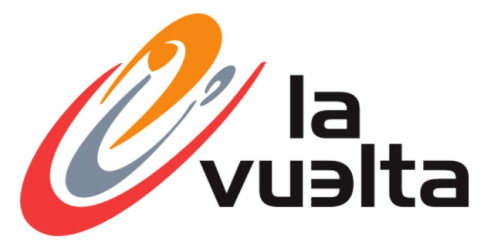 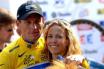 Just married…………………Gisteren was het feest; en niet omdat de vakantie van Felix is begonnen (da’s ook wel een beetje feest), maar het echte feest was omdat El Juego Vuelta-deelnemer Tommie Withagen in het huwelijksbootje stapte met Kim Paulussen.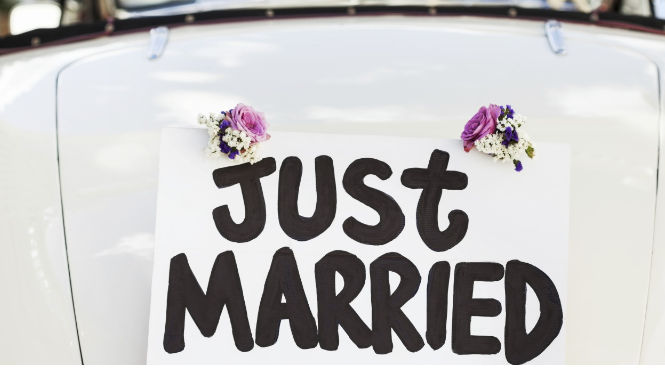 Tommie & Kim, VAN HARTE GEFELICITEERD namens de voltallige directie van El Juego Vuelta; de wittebroods-weken kunnen beginnen; of aten jullie altijd al wit brood…..?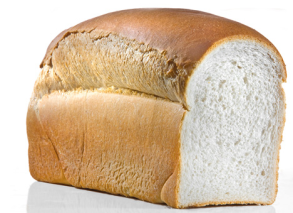 Een paar trotse vaders waarschijnlijk, en ook moeders…………… Maar de vader van Tommie; Roger verging het lachen wel een beetje na  etappe 13, maar dat lezen jullie later………….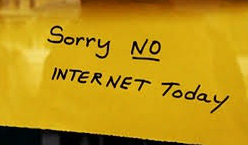 Felix is gisteravond een klein beetje slimmer geweest en heeft alvast wat plaatjes gezocht zodat dat k….-internet geen spelbreker kan zijn. Ons deelnemerspeloton zat gisteren overigens ook niet stil. Dus laten we gauw schakelen naar………De reacties uit het peloton:Allereerst, belofte maakt schuld, showen we eerst de Maillot Rojo-drager van gisteren: Marc Nuijten. 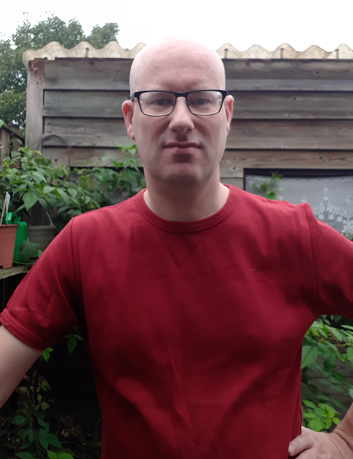 Speciaal voor deze gelegenheid had Marc thuis een rode trui, of gewoon T-shirt zeg maar, opgezocht, aangetrokken en op de foto gezet zodat we konden zien wie de huidige rode Trui-drager is.Of dat na de etappe ook nog zo is……, laten we dat verderop lezen. Marc mag er op deze foto eerst eens lekker van genieten. Maar Marc heeft een goede lijst, het moet al gek zijn als…………, precies, een ander hem voorbij zou streven.Zo, die belofte is ingelost.Vanmorgen vroeg om 6.33 uur al een zeer teleurgestelde Peter – Feyenoordpikkie-  Kwaaitaal op de app: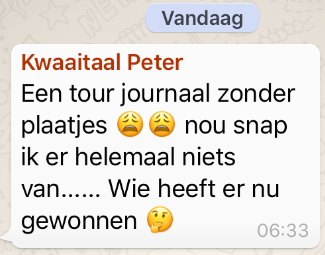   Felix reageerde nog: 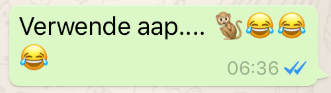 Maar voor Peter was het serious business: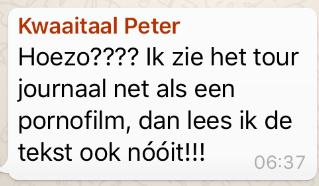 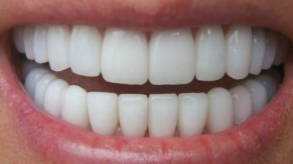 Tja, en toen stond Felix natuurlijk wel met zijn bakkes vol met tanden…………………Roger Withagen had gisteren natuurlijk dé grote dag; zoonlief Tommie ging trouwen:Felix, (ja Roger, waddist….?, red.)Gelukkig net voor vertrek naar Breda (huh, om 7.02 uur al  joh? Moest je ze wakker gaan maken dan of zo…………??, red.). Voor de grote dag, het Vuelta-journaal nog gelezen (Da’s wel klasse Roger!!..., red.).Ik had nog even de hoop als klassementsleider deze dag in te gaan en alle gasten die ook aan dit spel meedoen, en dat zijn er nogal wat, dit even te laten blijken. (oe……., als Felix jou was zou tie nou stoppen met lezen…., red.) Maar runner up, is ook mooi. (maakt er maar ‘was’ van hoor Roger…., red.)
Zal vandaag niets zien van Vuelta (dan kunnen we elkaar een hand geven…., red.), maar af en toe wel eens op app, mis ik toch niets (ja, misschien het jawoord van jullie Tommie dan….? Red. ;-))Roger (Felix hoopt dat jullie gisteren een mooie dag hebben beleefd!!!, red.)
Dus Roger richting Breda en kort daarna reactie van Liesbeth Clarijs. Eigenlijk heeft ze nergens tijd voor, maar voor het Vuelta-journaal, daar moet alles voor wijken………………………Jaaaaaaaa ik heb het gelezen !!! Het Vueltajournaal is het enige ontspannende van de dag    Ik kan er weer tegen aan.Ze heeft het superdruk met de verhuis van de Gall & Gall; succes verder Liesj!!!De vete die Casper -El Pelirojo- Pruijn gisterenochtend op de hals heeft gehaald wordt uiteraard geparreerd door de jongste Hoogerwerf-telg: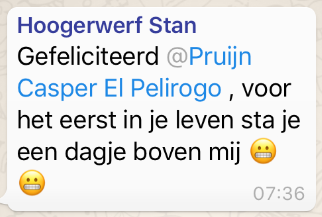 Dus Casper: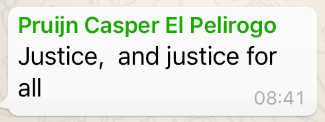 En Victor Campenaerts reed eergisteren een geweldige etappe en eindigde als 6e. Arianne Hussaarts, echtgenote van deelnemer Peter had nog een mooie anekdote over den Victor.Goedemorgen Felix, (mogguh Arianne…, red.)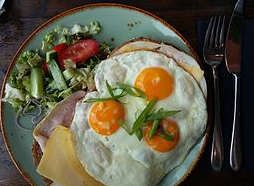 Ff een verhaaltje over Victor Campenaerts (ooh, vertel…!!, red.). Deze jongeman bij ons op het terras een uitsmijter kwam eten toen hij aan het trainen was voor de tijdrit van de Eneco Tour (toch wel goed verzorgd eej…,? Domme vraag trouwens, da’s bij jullie altijd…. ;-) , red.)). Kon dat denk ik nog niet zo goed, want de uitsmijter belandde op zijn broek (best een slim ventje dus…., red.). Belde zijn mama, die hem vervolgens kwam halen (Da minde niej!?, red.). Een zeer vriendelijke dame en trotse mama  waarvan ik  een foto met handtekening kreeg. ( van Victor, ooh, Felix denkt al, wa motte nou meej un foto van diejen moeder…., red.)). 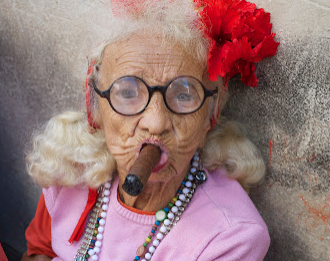 Volgens Peter waren het toch goei eikes geweest (Tuurlijk joh, daar ligt het toch niet aan…., red.). Een week later werd hij tweede in de ronde van Wallonië achter Nikki Terpstra (over goei eikes gesprookuh…., red.).    Groetjes Arianne (groetuh terug…., red.)Johan  Mathijssen meldde even dat de alcohol weer uit het bloed is na de corso:  Een paar keer stevig trainen en het is weer weg! Gelukkig maar Johan, want je doet wel mee voor de bovenste plekken hier hè!! En dan Jules Theuns, die super zijn best doet om Jack Suijkerbuijk maar te spreken te krijgen bij de Emte:Hoi Felix, (Hadie Jules…, red.)Wil het volgende nog even met jou delen (en Felix dan weer met de rest van het deelnemersveld natuurlijk…, red.). Ga deze morgen om boodschapjes bij de Emte (groot gelijk…, red.), wie staat er ineens met een brede lach op zijn gezicht voor mij , juist, Jack Suijkerbuijk bijna twee weken niet gezien of nog net zijn hielen, met de opmerking “IK ben de grootste kenner in het Vuelta-spel”. (ach was het weer zo ver….., hij had weer volop spatjes dus hahahaha…, red.) 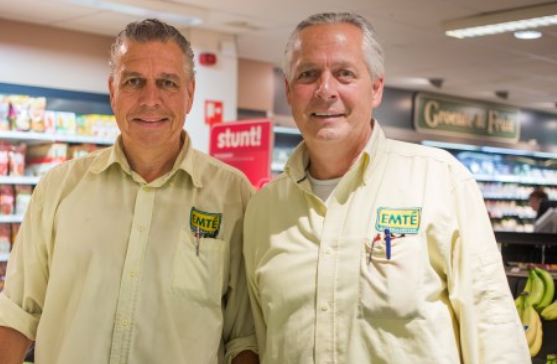 Beetje verbaast vraag ik hem hoe zo Jack? (Ja, ben ook benieuwd.., red.) Antwoord hij mij, “ja ja ja dat weet jij misschien niet maar deze kenner heeft als enige Jesus de huidige  rode truidrager in zijn ploegje en ben er van overtuigd dat hij de Vuelta gaat winnen, ik ga nog hoog eindigen”, besloot hij. De sugarbelly-brothers together , en Sjakie links natuurlijk(amai, amai, amia…………………, Felix verwacht dat Jesus morgen die rode trui weer kwijt raakt; als Felix jou was zou tie zondag naar de Emté gaan om weer eens ff een praatje te maken met Jack…, red.)Ben maar snel naar de kassa gegaan om af te rekenen en heb zo zijn goede humeur maar niet proberen te verpesten. (Felix gelooft nooit dat dat lukt bij Jack…., red.)Met vriendelijke wieler groeten,Jules TheunsIntussen was Nico – Frits de Farmer-  Hoogerwerf vertrokken naar Oostenrijk voor een welverdiende vakantie. Zit ie daar te zappen op de TV om La Vuelta te kijken, en wat denk je………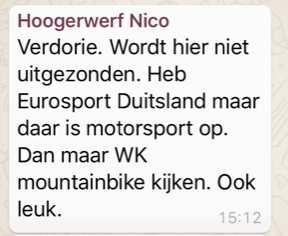 En dan 51 minuten later: 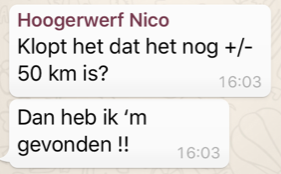 Nico ook weer helemaal gelukkig; samen met zullie Marina, die natuurlijk nu ook helemaal kwijt is van La Vuelta, op de bank en samen de 13e Etappe van de Vuelta volgen……, kan je vakantie nóg mooier zijn???????En gisteren vroeg in de avond een reactie van Frank Dingemans via Messenger… 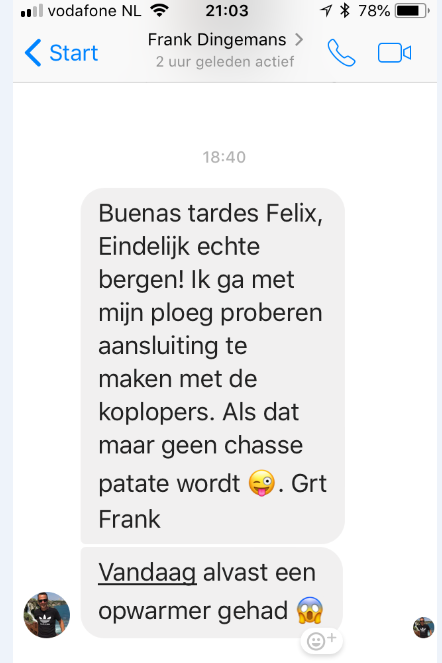 Die Chasse Patate……., hou dat vast Frank………!!!Enne, “opwarmer”…? Best een koud douchje denk…… ;-)Genoeg geleuter uit het peloton, dat dacht Felix tenminste, want gisterenavond laat was daar dan nog Peter Adriaansen, ga (of blijf) er gerust ff voor zitten……………:Hoi Felix, (Ha Peter.., red.)Ondanks mijn matige ranking (Felix zegt niks…., red.) ben ik toch niet te beroerd om even mijn hart te luchten. Ik sta uiteraard nog boven mijn buurvrouw en jou (ah, daar istie al….. hahaha, red.), maar mijn outsiders Formolo, Woods en Bilbao maken mijn verwachtingen momenteel niet waar (Felix kent het gevoel…., red.) . Een tip uit de Kerkstraat om niet te veel sprinters in mijn rijtje op te nemen, had ik beter naast me neer kunnen leggen (Ja, die Eric heeft ook de wijsheid niet in pacht…., red.). Mijn tipgever bleek net zo betrouwbaar als jouw internet (dat schept dus een band…, red.). Het siert je dat je de wekker om 4.00 AM (Wekker…? Was da…?..., red.) zet om het dagelijkse journaal tijdig te te kunnen versturen maar de content is duidelijk minder dan in juli (zou ut…, Felix probeert er maar wat van te maken joh, red.). Meestal is het een soort van mix tussen de ODIOrama (of bestaat dat niet meer?) en een soort van fotoboek (Uhhhh, smaken verschillen heb je eerder al kunnen lezen…. hahahaha, red.). Het was vanochtend dus een waar genot om het Vuelta-journaal te lezen. Geen woord over ODIO en ook geen plakplaatjes of andere onzin (mwaah….., onzin is het anders wel vaak hè, toch, ook tijdens De Tour? Maar je moet hier ook geen ‘Oorlog en Vrede’ van Tolstoi verwachten natuurlijk hè…  red.). Totdat ik las dat je zelf de etappe van gisteren niet eens had gezien (tja, daar schaamt Felix zich in het geheel niet voor hoor, het werk gaat wel eens voor hè…., zal toch bij jou niet anders zijn Peet?  red.) . Ik was perplex (is niet nodig…, red), onacceptabel  (oei…, dat zelfs?..., red.) maar het was daarbij voor mij een logische verklaring voor jouw lage ranking maar ook niet meer dan dat (ah, gelukkig maar….,red.) Je zult de donderdagavond wel op de Heiloop hebben doorgebracht (wrong guess Peter...,  red.) (deze zin deleten Felix anders hebben we morgen weer ODIO-content) (Felix heeft het er niet over…. Hahaha, red.). Indien je internet er binnenkort weer een keertje uitligt mag je me altijd bellen (oe, dat durft ie niet hoor, bang dat ie jullie Patricia ook wakker maakt…., red.) .  Ik ben namelijk net als die andere twee ook dagelijks vroeg uit de veren (om toch het Vuelta-journaal met tuut-nieuws te lezen en plaatjes te kijken…?, red.) Ben ook 2 avonden per week op de Heiloop (en daar zijn we blij om bij… tuut…, red.) maar zorg wel dat ik iedere dag de etappe gezien heb (tja, niet iedereen heeft die luxe altijd…….hahaha, red.).Groet, Peter Adriaansen (speciaal voor jou geen plaatjes in dit stukje Peet… ;-), word je toch een beetje op je wenken bediend….,  red.) Nu dan snel naar:De etappe van gisteren: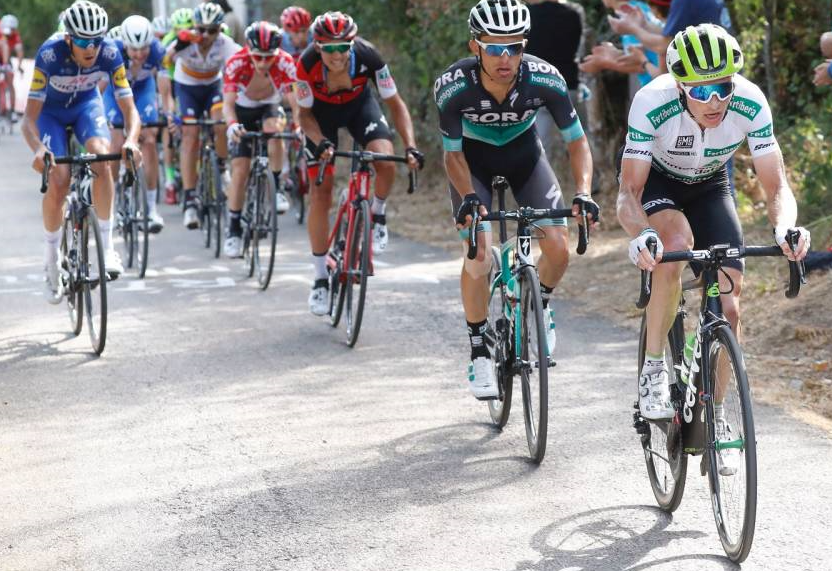 Het werd een echte bergetappe, maar een kopgroep van hebjemejoudaar……………, meer dan 30 man…. Onder ander Mollema en Bol, maar ook De Gendt, De Plus, Lambrecht, Van der Sande, Teuns, King, Majka, Zakarin, Henao, Gorke Izagirre, Burghardt, Kudus, Felline, Angel Maté, Oscar en Cristian Rodriguez en Prades.Ze pakken meer dan 9 minuten, dat wordt minder en aan de voet van de laatste klim: de  Camperona hebben ze nog 4 minuten.  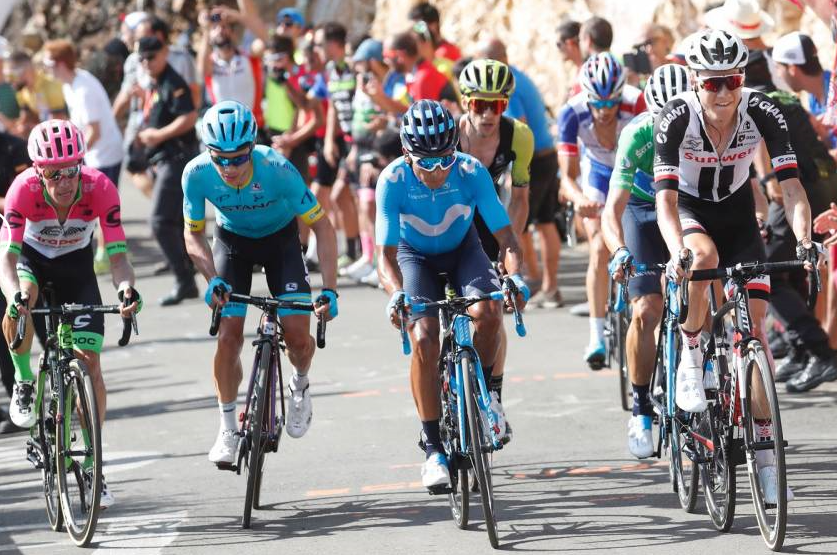 Majka begint sterk en krijgt eerst Kudus mee, maar da’s snel over. Dan komt Teuns en die oogt sterk.Vanuit de achtergrond komt dan de 23-jarige Oscar Rodriguez; die komt heel snel dichterbij de 2 koplopers. Komt erbij en gaat er vrijwel direct overheen.Rodriguez pakt de winst, voor Majka en Teuns.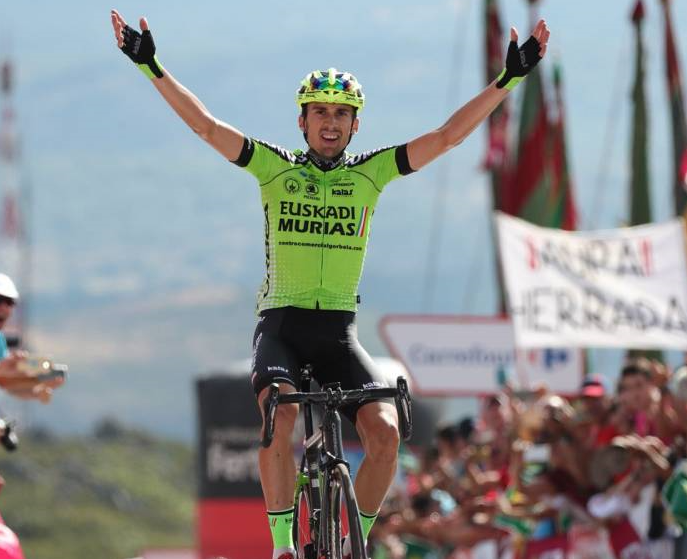 Daarachter komt een aantal renners van de eerste kopgroep boven. Bij de kanshebbers niet zulke hele  grote verschillen, maar Quintana is de sterkste, voor Simon Yates. De rest verliest wel wat 10-talen seconden, waaronder ook Kelderman en Kruijswijk.Kelderman stijgt wel naar plaats 13.Jesus Herrada blijft in het rood; lekker voor Jack Suijkerbuijk!!!Quintana wipt over Valverde naar plek 3; Yates blijft 2e.De top 20 van gisteren: 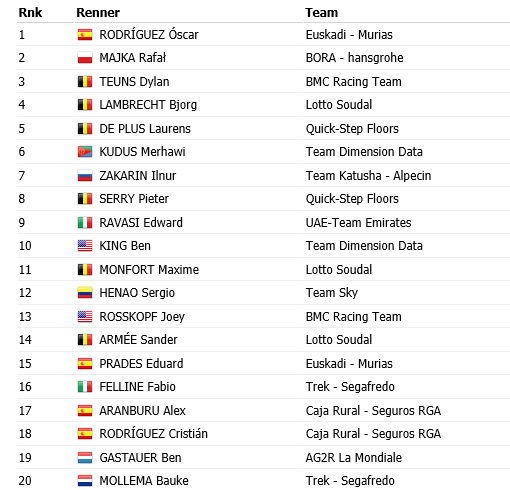 El Juego Vuelta: De winnaars van etappe 13: 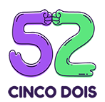 Niet de grootste namen vooraan, maar toch wel enkele renners waar punten mee gescoord zijn.De dagwinaar komt niet verder dan 52 punten. Maar dat is er niet eentje, maar dat zijn er 2. En die mannen stonden eereergisteren ook al op het podium: John Verbraeken en Willy van As zijn dagwinanaar en verdelen dus €  4,00.€ 2,00 per persoon. Proficiat mannen!!!De derde plaats is dan met 51 punten voor  Johan de Bruyn, en die reed ook al prijs deze week.  € 1,00 voor Johan; jij uiteraar dook gefeleiciteerd Johan!!!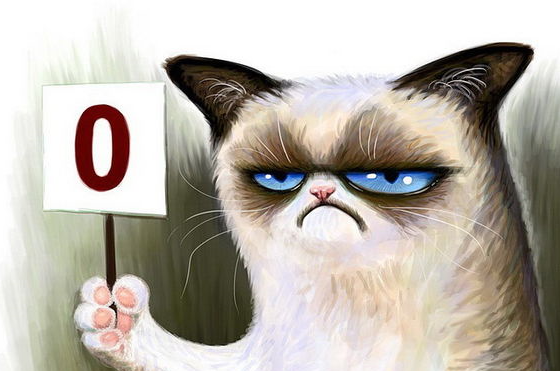  In het Algemeen Klassement verandert er wel een en ander; waar Felix eerder al meldde dat Roger Withagen beter kon stoppen met lezen, Roger scoorde nul punten, net als Henny van der Lee en Roger Groffen……Als je dan bovenin staat is dat niet echt lekker natuurlijk. Roger zakt dan ook van 2 naar 6. En Marc mocht genieten van Het Rood, maar da’s ook alweer over. We hebben een nieuwe Rode Truidrager. 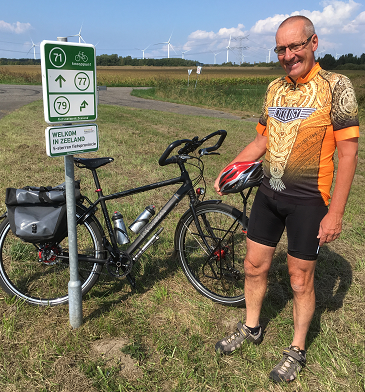 En dat is Piet Vermeulen. Piet scoorde heel behoorlijk gisteren met Majka, Zakarin en Mollema. Marc Nuijten had alleen Zakarin, dus dat scheelt 20 punten. Piet dus aan de leiding, Marc tweede op 3 punten. 3e staat Johan Mathijssen op 5 punten van Marc en dus 8 van Piet……De volledige uitslag van gisteren én de stand na etappe 13:Strijd om ‘De GROENE TRUI’:Inmiddels zijn we tot 3/4e deel van Het Groene Truiklassement gevorderd.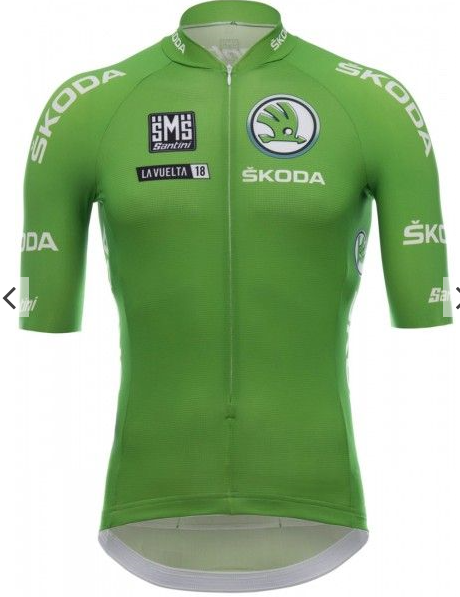 De meeste sprintetappes zijn achter de rug, of toch in ieder geval die etappes die voor dit klassement meetellen.Alleen de etappes van van komende donderdag en volgende week zondag tellen hier nog in mee.Laten we eens even een beeld geven.De nummer 72 in de tussenstand heeft 146 puntjes in 6 etappes gehaald, dat staat in schril contrast met de koploper die in de eerste etappe voor het bergklassement al 158 punten had……We kunnen dus wel vaststellen dat Liesbeth het Groene Trui-klassement niet gaat winnen nu ze nog niet van die 72e plaats (‘laatste plaats’ staat zo sneu…..) af is. Maar je kunt nu eenmaal niet op alle vlakken even goed zijn hè Liesbeth..?Degenen die virtueel in de prijzen vallen zijn op plaats 5: Johan Mathijssen met 503 punten. Mark Alberti, koploper in het VUELTA-spel bij Sjaak van den Berg, staat op plaats 4 met 523 punten.Op het ‘Groene Trui’-podium staan momenteel:Onze huidige Rode Trui-ddrager Piet Vermeulen. Piet heeft 529 punten. Een plaatsje daarboven staat Roger Withagen met 547 punten. Hier is Roger dus wel de runner-up en zeker niet klansloos voor de winst in de Groene Trui.Maar vooralsnog moet Roger Henny van der Lee voor zich dulden, Henny staat op kop met 557 punten.Hoe je er verder zelf voor staat; kijk hieronder maar eens naar  de totaal-tussenstand t/m etappe 12.Stand ‘Groene Trui’-klassement na 6 van de 8 etappes:Voorbeschouwing voor vandaag etappe 14:Vandaag toch weer lekker een profieleke.We gaan vanmiddag onderweg naar Les Praeres. En dat wordt weer veel klimwerk. 1 berg van 3e categorie, 1 van 2e categorie en 3 bergen van 1e categorie.Les Praeres, de slotklim, is een nieuwe klim, nog nooit eerder in La Vuelta bedwongen……De bergen die we vandaag te doen hebben zijn:Na 60 kilometer	: Puerto de San Isidro	11 kilometer, stijging gemiddeld 3%Na 92 kilometer	: Alto de la Colladona		5,3 kilometer, stijging gemiddeld 8,1%Na 127 kilometer	: Alto de la Mozqueta	6,5 kilometer, stijging gemiddeld 8,7%Na 150 kilometer	: Alto de la Los Lobos	5,3 kilometer, stijging gemiddeld 6,4%Na 171 kilometer	: Alto Les Praeres (slotklim)	4 kilometer, stijging gemiddeld 12,5%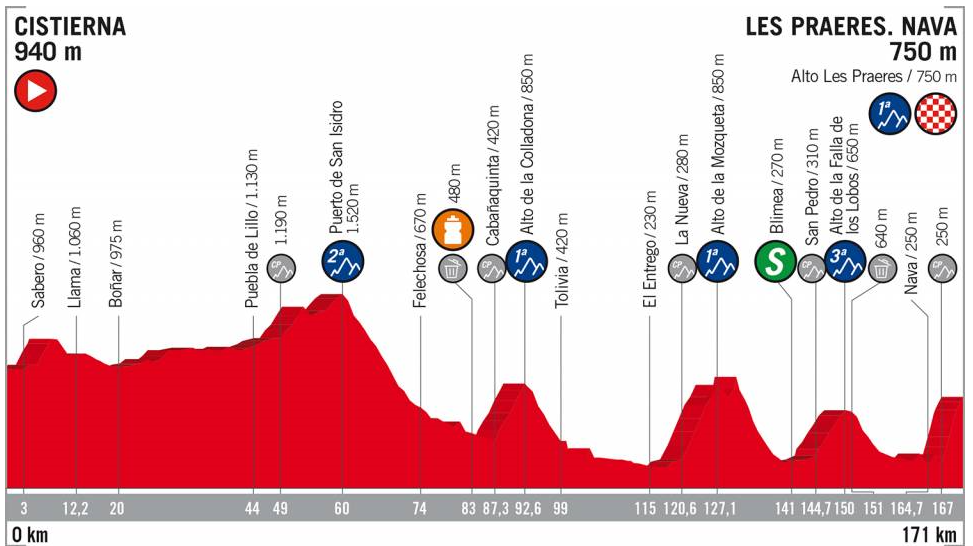 De renners kunnen dus flink aan de bak.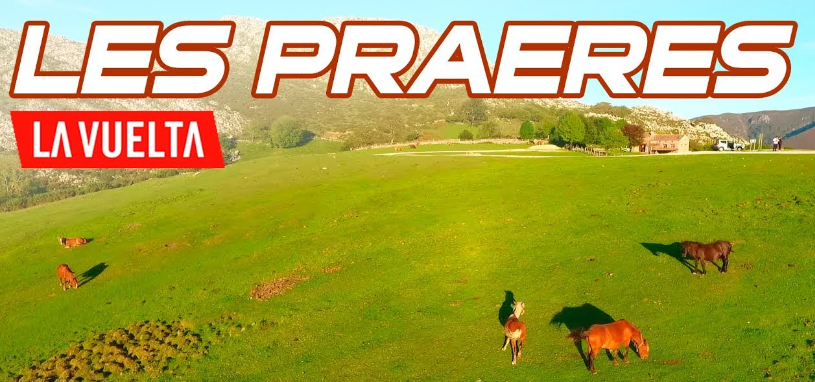 Felix is benieuwd of het Algemeen Klassement nog hetzelfde zal zijn als aan het begin van de etappe….., hij denkt van niet We stappen om vijf vóór één op de fiets in Cistierna.De finish op Les Praeres is tussen half 6 en kwart vóór 6 gepland.Veel kijkplezier en een fijne zaterdag alvast!!Hasta mañana!!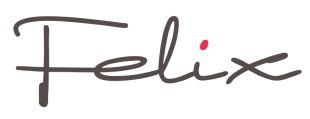 Stand El Juego Vuelta na Etappe 13Stand El Juego Vuelta na Etappe 13Stand El Juego Vuelta na Etappe 13Stand El Juego Vuelta na Etappe 13Stand El Juego Vuelta na Etappe 13NaamTotaal      na Et. 12Punten     in Et. 13Punten    na Et. 131Piet Vermeulen10723411062Marc Nuijten10891411033Johan Mathijssen10663210984Broers van Hoven10701410845Robert Reuvers10493410836Roger Withagen1081010817Erik vd Lee10542010748Ronald Withagen10491810679Nico Hoogerwerf101234104610Jacques Tempelaars100733104011Coen Pijpers101814103212Marina Hoogerwerf101414102813Casper Pruijn99923102214Tommie Withagen99419101315Mark Alberti10111101216Sander Kerstens97833101117Jos Janssen97435100918Stan Hoogerwerf99414100819Rob van Haperen99214100620Jules Theuns96834100221Nick Orlando10001100122Anton van Schaik9761999523Davey van Puyvelde9801499424Niek Iversen9583499225Lucien Klerkx97415989Erik Goossens9751498927Sjaak vd Berg9701498428Willy van As93152983Frank Dingemans9493498330Jos Bogers9473498131John Verbraeken9225297432Robert Janssens9373497133Henny vd Lee962096234Linda Rieske9401595535Martijn vd Berg9193395236John vd Poel9024895037Stef Mol9153394838René vd Bogaert8964894439Jim vd Bogaert8934894140Roger Groffen939093941Frank Linssen9161993542Niels van Elzakker9142093443Harm Rieske8953392844Jac Borremans89134925Erik Roest8923392546Teun van Ginderen9021992147Adrie van Overveld8873392048Mark Almekinders8714391449Michael de Raaff8892291150Stefan van der Sanden8951490951Corné Lodiers8741989352Peter Hussaarts8593389253Marc Augustijn85634890Peter Palinckx8563489055Max van Elzakker8563388956Jan Schuurbiers8513388457Peter Adriaansen8493488358Johan de Bruyn8315188259Alexander de Vos875487960Peter Kwaaitaal8433487761Richard Slabbekoorn8601587562Rien Brans8551587063Jack Suijkerbuijk8501586564Robbert Klaassen8101582565Kees van Tiggelen7911580666John Kerstens7781479267Rinze Russchen7264376968Jan van Dun756976569Perry Clarijs7362476070Arthur vd Goor7142373771Liesbeth Clarijs6343166572Adrie van den Eijnden 61314627Stand 'Groene Trui' in El Juego Vuelta na Etappe 12Stand 'Groene Trui' in El Juego Vuelta na Etappe 12Stand 'Groene Trui' in El Juego Vuelta na Etappe 12Stand 'Groene Trui' in El Juego Vuelta na Etappe 12Stand 'Groene Trui' in El Juego Vuelta na Etappe 12Stand 'Groene Trui' in El Juego Vuelta na Etappe 12Stand 'Groene Trui' in El Juego Vuelta na Etappe 12Stand 'Groene Trui' in El Juego Vuelta na Etappe 12Stand 'Groene Trui' in El Juego Vuelta na Etappe 12NaamEt. 3Et. 5Et. 6Et. 8Et. 10Et. 12Totaal1Henny vd Lee158014910314255572Roger Withagen1510137125109255473Piet Vermeulen1231913814410055294Mark Alberti12319126133105175235Johan Mathijssen123011813391385036Erik vd Lee12319118141915497Casper Pruijn123911512394334978Marc Nuijten123012014291164929Anton van Schaik12901181241125488Robert Reuvers1191912013891148811Frank Linssen12501381061061248712Broers van Hoven123012014291548113Marina Hoogerwerf1230120125961648014Nick Orlando11219971271042047915Coen Pijpers123012012596546916Teun van Ginderen1210111112112546117Ronald Withagen1060100134833445718Tommie Withagen10319124114732245519John Verbraeken11531101102832245420John vd Poel1151111111791545021Harm Rieske115011111796544422Willy van As1041995112733443723Stan Hoogerwerf106010014283543624Lucien Klerkx10419110109731743225Niels van Elzakker1041911310882543126Jack Suijkerbuijk1001995120732242927Robert Janssens10419105110731742828Jos Janssen106181159486142029Michael de Raaff114111019692541930Mark Almekinders931995109801941531Jacques Tempelaars1040110126731414Rob van Haperen104011012673141433Jos Bogers108199611376141334Stef Mol108099101762540935Nico Hoogerwerf871990126652040736Roger Groffen104011098732040537René vd Bogaert106119410092140438Jim vd Bogaert1081110110276540339Sander Kerstens1040110109735401Peter Palinckx108199682762040141Davey van Puyvelde94081119733340042Niek Iversen911979125621739343Corné Lodiers84228499812039044Peter Hussaarts960101101731738845Jules Theuns911981107682038646Jan van Dun97127979114438547Erik Goossens91081124731638548Erik Roest10809897765384Stefan van der Sanden1080989776538450Martijn vd Berg94083117785377Kees van Tiggelen87311018173437752Sjaak vd Berg9509110874537353Linda Rieske91198110768537154Richard Slabbekoorn89231038558536355Jac Borremans90218682581935656Arthur vd Goor88010168722235157Alexander de Vos894888158732758Frank Dingemans72197110850532559Max van Elzakker8108484581732460Rinze Russchen80147670582232061Rien Brans7707180523231262John Kerstens820787768430963Peter Adriaansen631971885015306Adrie van Overveld7607591471730665Perry Clarijs72118171581030366Jan Schuurbiers760759147529467Johan de Bruyn5507580503229268Robbert Klaassen6419648450128269Peter Kwaaitaal451956106341627670Marc Augustijn52195391302026571Adrie van den Eijnden 1217395203215272Liesbeth Clarijs13191860036146